 БАШКОРТОСТАН РЕСПУБЛИКАҺЫ  	                  СОВЕТ СЕЛЬСКОГО ПОСЕЛЕНИЯ ДОНСКОЙ       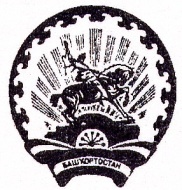  БӘЛӘБӘЙ  РАЙОНЫ МУНИЦИПАЛЬ                           СЕЛЬСОВЕТ МУНИЦИПАЛЬНОГО  РАЙОНА  РАЙОНЫНЫҢ ДОН АУЫЛ                		      БЕЛЕБЕЕВСКИЙ  РАЙОН СОВЕТЫ АУЫЛ БИЛӘМӘҺЕ СОВЕТЫ		      РЕСПУБЛИКИ БАШКОРТОСТАН                            		                                                                                                                                                                                                     ΚАРАР				     № 127/1		            РЕШЕНИЕ                                               «25»   декабрь  2020 й.                 д. Пахарь                 «25»  декабря 2020 г.                Об участии в Программе поддержки местных инициатив       Совет сельского поселения Донской сельсовет муниципального района Белебеевский район Республики Башкортостан Р Е Ш И Л :     1. Принять участие в Программе поддержки местных инициатив Республики Башкортостан  в 2021 году.2. Инициативной группе подготовить пакет документов для участия в конкурсном отборе проектов развития общественной инфраструктуры, основанных на местных инициативах.  3. Настоящее решение обнародовать на информационном стенде Администрации сельского поселения Донской сельсовет муниципального района Белебеевский район Республики Башкортостан и  разместить на официальном сайте сельского поселения Донской сельсовет муниципального района Белебеевский район Республики Башкортостан  http://seldonsk.ru/.Председатель Совета                                                                  И.И.Султанов